Swede Ice Cream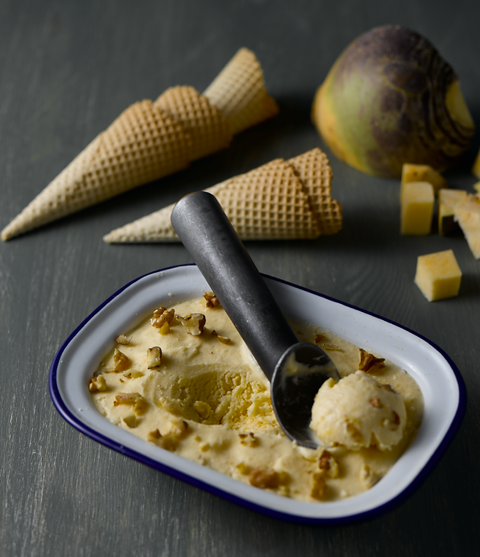 Preparation time: 20 minutesCooking time: 4 hoursServes: 4Ingredients: 300g peeled, diced swede500ml mascarpone cheese1tbsp honey210g caster sugar1 vanilla pod4 egg yolks4 egg whitesWhat to do:In a pan boil the mascarpone, honey, vanilla and swede. Bring to the boil, and add 10g of caster sugar. Boil until the swede is soft then puree using a blender.Cool the puree and whip the mascarpone. Fold the puree into the mascarpone and whisk in the egg yolks.Whisk the egg whites til they form soft peaks and fold into the mascarpone and swede mixture. Pour into ice cream tubs and set in the freezer for at least 4 hours. For more information please contact The Little Big Voice on (0) 208 338 0188 or email pressoffice@thelittlebigvoice.com 	